Fen Park, Kirkley, Lowestoft, Suffolk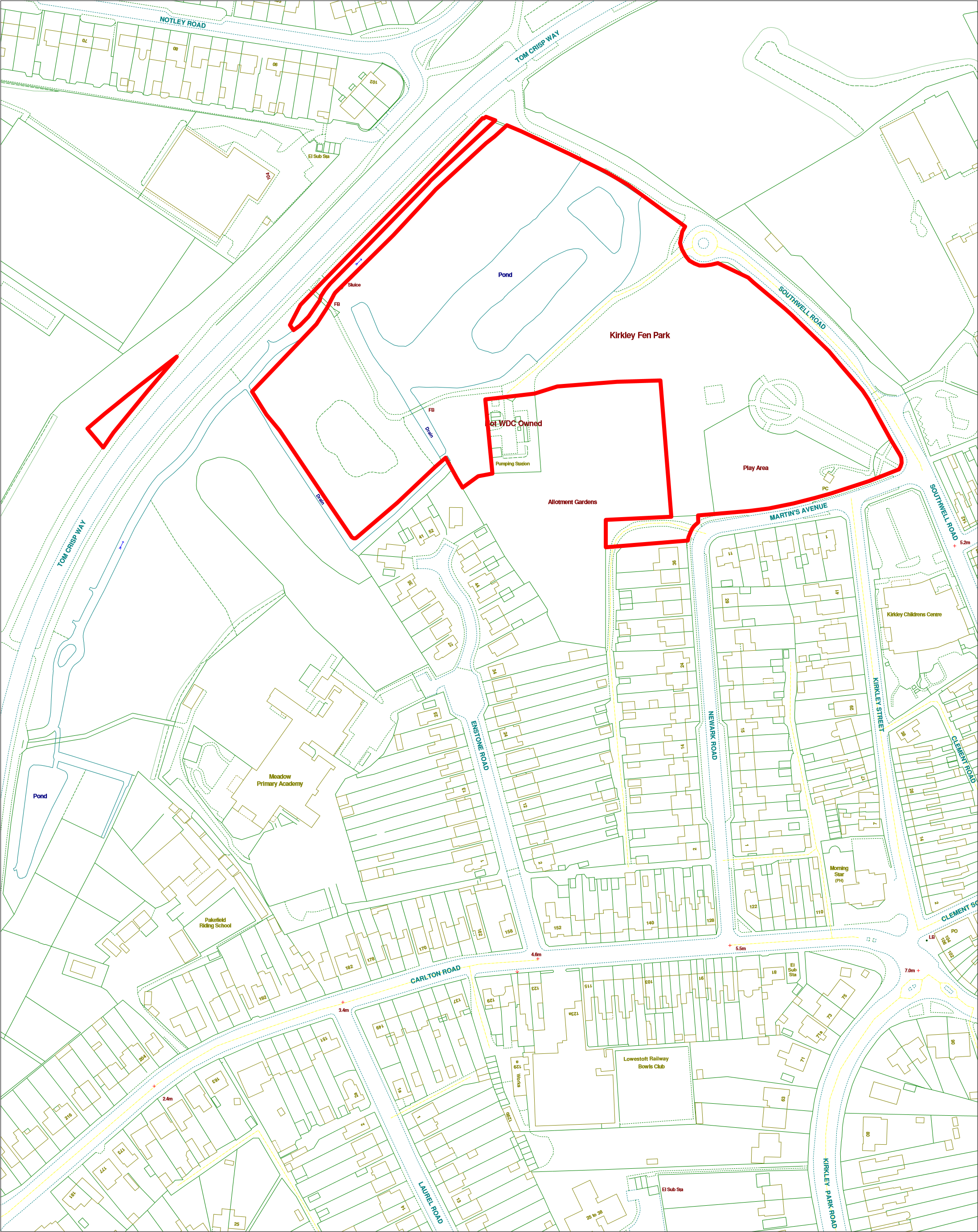 Clarkes Lane, Lowestoft, Suffolk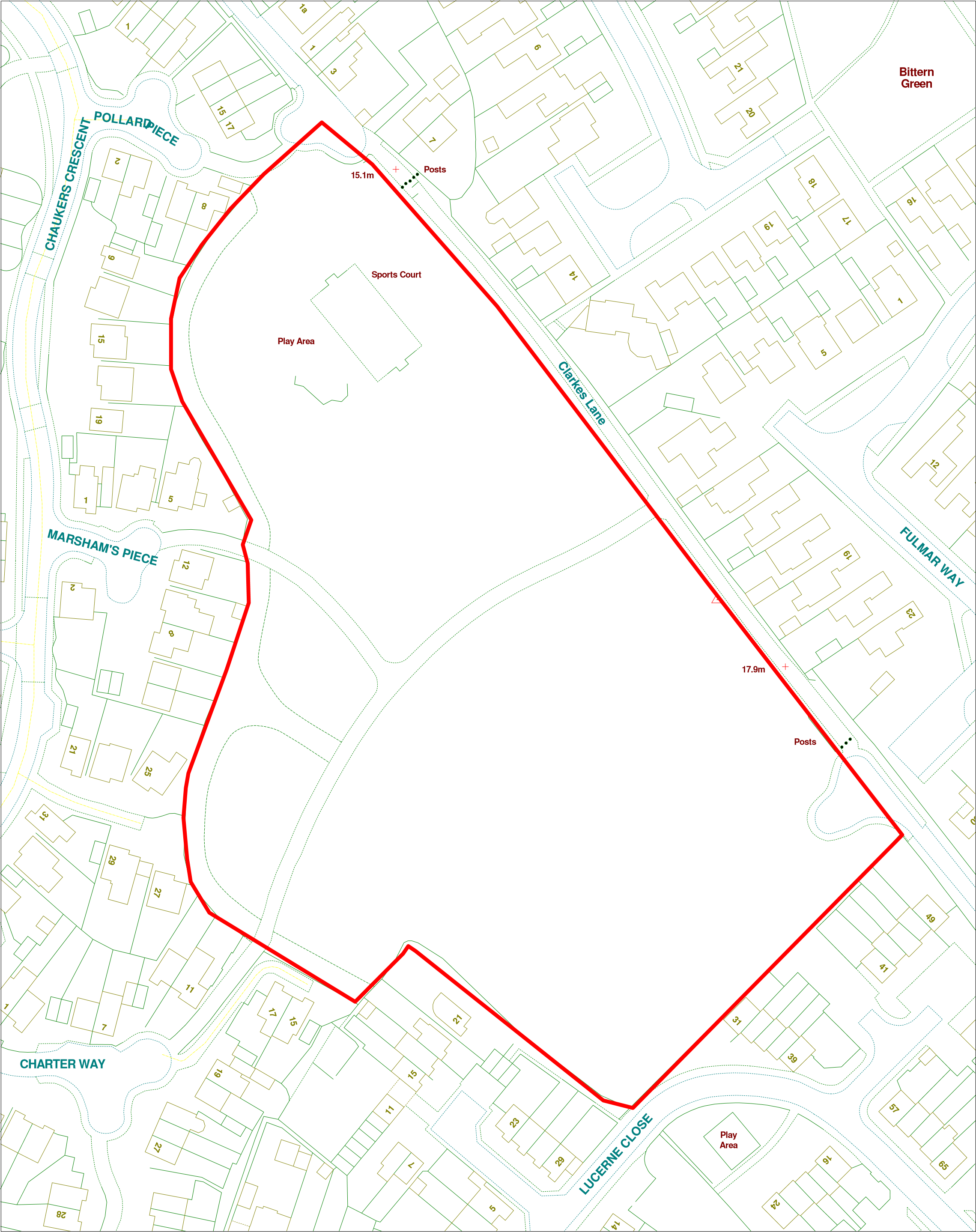 Normanston Park, Lowestoft, Suffolk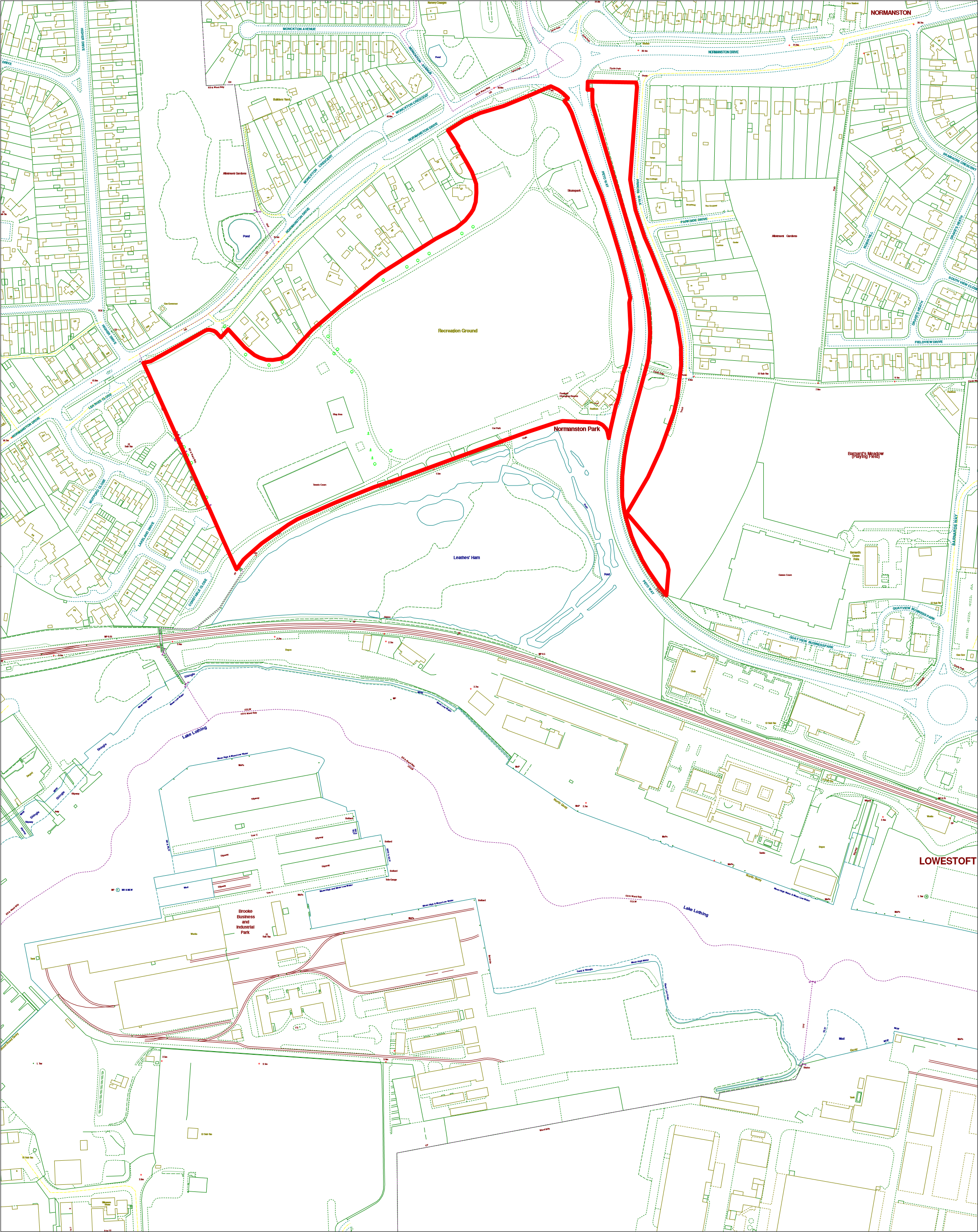 